Das brauchst du in der vierten Klasse:Deutsch:2 A4 - Hefte liniert mit rotem Umschlag (ev. das vom Vorjahr verwenden)1 A4 – Heft liniert mit Korrekturrand 20 Blatt1 Quartheft liniert mit gelbem Umschlag1 roter SchnellhefterMathematik:2 Quarthefte kariert (wenn möglich vom Vorjahr weiterverwenden)1 blauer Schnellhefter 1 blauer und 1 grüner Umschlag1 kariertes Heft (A4) 20 Blatt mit Korrekturrand Religion: 1  liniertes Heft (A4)Englisch:1 liniertes Heft 40 Blatt (A4) + 1 lila UmschlagSachunterricht: 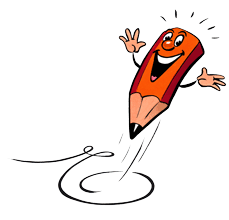 1 liniertes Heft (A4) 40 Blatt + 1 grüner UmschlagFederschachtel:Füllfeder und TintenlöscherBleistifteRadiergummiFarbstifte (mind. 6 Farben)Filzstifte1 durchsichtiges Lineal 15 cm1 Geodreieck1 DosenspitzerSchüttelpennal:							Bleibt in der Schule!!!1 gute Schere					        1 Flüssigkleber (Flinke Flasche)			        1 Uhu-Stick	Zeichnen:1 Malschachtel (Schuhschachtel)Maltuch (altes, gut saugendes Baumwolltuch)Wasserfeste WachsmalstifteWasserfarben + DeckweißBorstenpinsel Nr. 10 und 14Haarpinsel Nr. 8/10Wasserbehälter1 großer ZeichenblockTurnen:Turnbekleidung (Turnhose und T-Shirt), Turnsackerl, Turnschuhe für draußenAußerdem:1 dicker Ordner mit 2 Trennblättern (rot und blau)1 TaschentücherboxHausschuhe und PatschensackerlBitte beschriftet alle Schulsachen (jeden einzelnen Stift, da sehr viele Stifte immer wieder verloren gehen) mit dem Namen. Alle bisher verwendeten Schulsachen, welche noch in Ordnung sind, dürfen natürlich weiter verwendet werden.		Achtet bitte auf gute Qualität der Schulsachen!Schulbeginn:  11. September 2023Wir treffen uns um 8.15 Uhr in der Schule und gehen gemeinsam zum Eröffnungsgottesdienst. Um ca. 9.30 Uhr fahren die Busse.                                                            Der Unterricht endet in der ersten Woche am Di um 12.00 Uhr, ab Mi laut Stundenplan.Ich wünsche euch erholsame und lustige Ferien!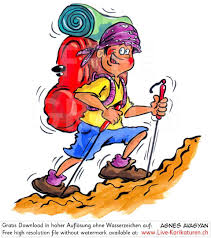 